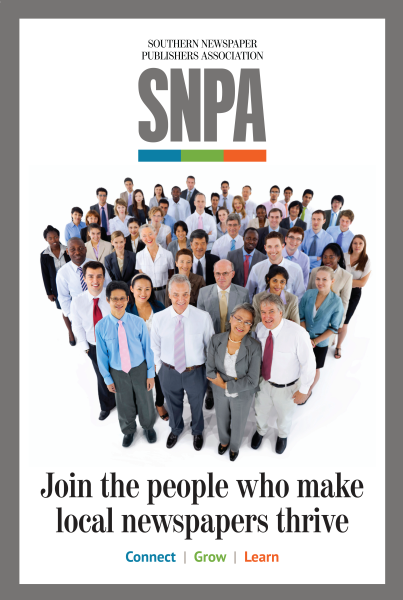 APPLICATION FOR
ASSOCIATE MEMBERSHIPWe hereby make formal application for Associate Membership in the Southern Newspaper Publishers Association.We enclose our payment in the amount of 
___________* covering membership dues for 2018. Company Name: ___________________________________________________________________________Number of employees (in full-time equivalents): ____________________________Key Company Contact: __________________________________ Title: _______________________________Email: ___________________________________________________________________________________Billing Contact: _____________________________________ Title: __________________________________Email: ___________________________________________________________________________________Address: _________________________________________________________________________________City: ______________________________________	State _____	   ZIP Code: ____________________Telephone: ___________________________________	Fax: ______________________________________Company Website Address: __________________________________________________________________A few of the newspapers to which we supply goods and/or services are:__________________________________________________________________________________________________________________________________________________________________________________PAYMENT	By check:  Please make your check payable to SNPA.	By credit card:		Type of Card (AMEX, MasterCard, Visa): 	____	                                                  		Card Number: 	  Expiration Date: ____	____		Name on Card:											_______
Please return your application and payment by mail or via email:Mail: SNPA, 3680 N. Peachtree Road, Suite 300, Atlanta, GA 30341email: paulette@snpa.org    Telephone: 404.256.0444